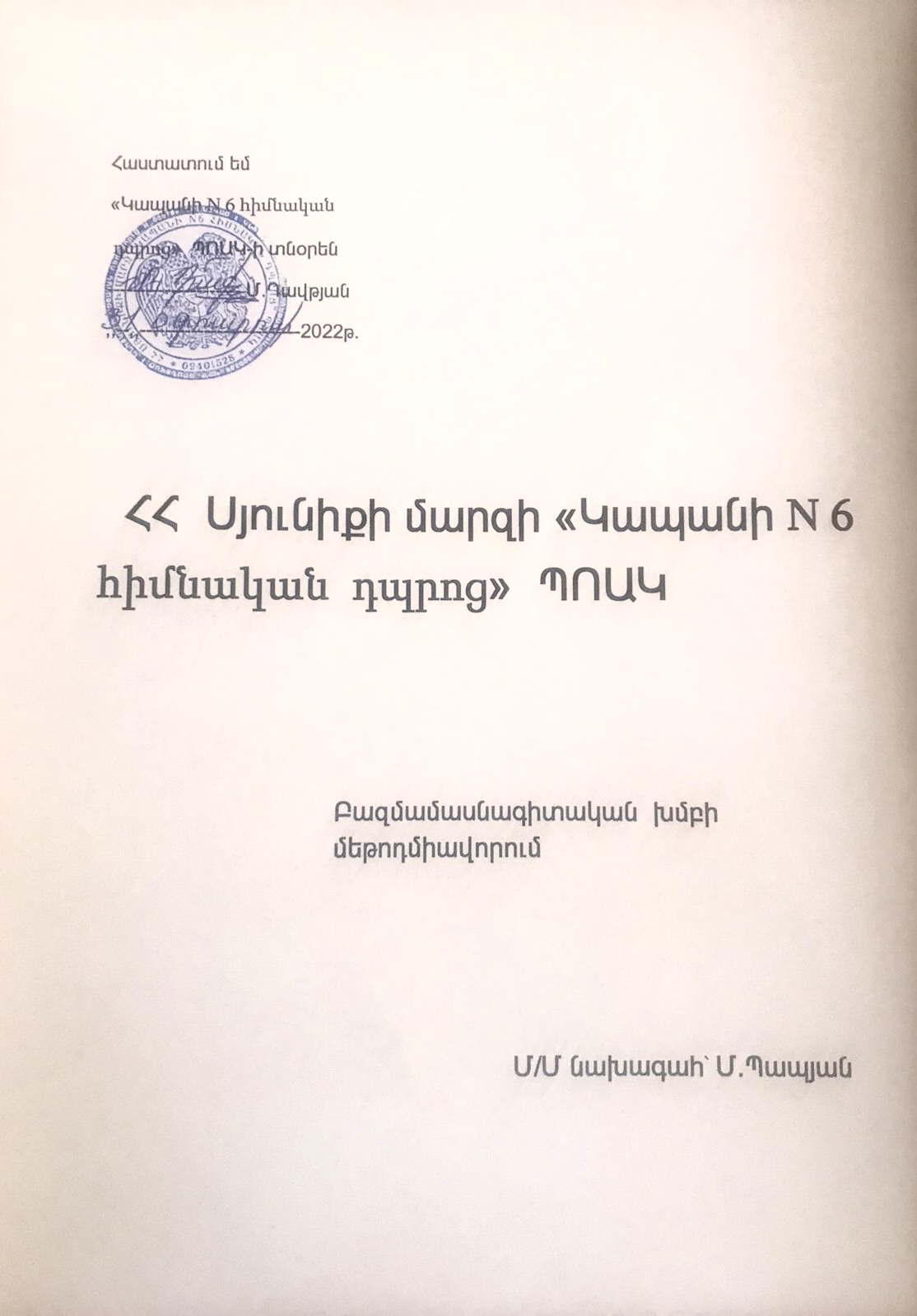 Մեթոդական  միավորման  խնդիրները և նպատակները 1.Ապահովել  յուրաքանչյուր երեխայի , այդ թվում ԿԱՊԿՈՒ զարգացման առանձնահատկություններին համապատասխան աշակերտների պայմանները , հարմարեցված միջավայրը և կրթական գործընթացին առավելագույն մասնակցությունը:2.Կիրառել կրթական կարիքներին արձագանքման եռաստիճան համակարգը: 3.Նոր ծրագրերի, մեթոդական ուղեցույցների կիրառումը դպրոցում: 4. Օգնություն սկսնակ ուսուցչին և ուսուցչի օգնականին աշխատելու ԿԱՊԿՈՒ երեխաների հետ: 5. ԱՈՒՊ-ի և ՄԱԾԱՊ-ի կազմում և քննարկում: 6.Կազմակերպել հանդիպում ծնողների, ուսուցիչների և ՏՄԱԿ-ի մասնագետների հետ: 7.Կրթական նոր միջավայրին հարմարվելու կարողությունների և դժվարությունների բացահայտմանն ուղղված դիտարկումներ:8.Սովորողների ուսուցման գործընթացին նպաստող կամ խոչընդոտող միջավայրային գործոնների, ուսումնառության դժվարությունների. Ուսումնական նյութի յուրացմանը խոչընդոտող բովանդակային և հոգեբանամանկավարժական խնդիրների բացահայտման ուղղված դիտարկումներ:9.Աջակցություն ուսուցչին դասարանում իրականացվող աշխատանքների պլանավորման և դասի թեմային համապատասխան ռեսուրսների ընտրության. Անհրաժեշտ նյութերի պատրաստման գործընթացում:Բազմամասնագիտական խմբի աշխատանքների 2022-2023 ուստարվա ծրագիր ըստ ամիսներիՄԵԹՈԴԱՄԱՆԿԱՎԱՐԺԱԿԱՆԸՆԹԵՐՑՈՒՄՆԵՐ                                              (Բազմամասնագիտական խումբ)                                    Մեթոդմիավորման կազմըNՕր, ամիս, տարիԱշխատանքի անվանումըԿատարող անձՆշումներ կատարման մասին1.Օգոստոս 2022թ.Նոր ծրագրերի, մեթոդական ուղեցույցների քննարկում:Բազմամասնագիտական խումբ2.Օգոստոս 2022թ.Բազմամասնագիտական խմբի անդամների տարեկան պլանների քննարկում:Բազմամասնագիտական խումբ3.Սեպտեմբեր 2022թ.Զեկույց` «Նորագույն տեխնոլոգիաների ազդեցությունն ու հետևանքները երեխայի կյանքում»:Ուսուցչի օգնական4.Սեպտեմբեր 2022թ.Էլեկտրոնային ԱՈՒՊ-ների և ՄԱԾԱՊ-ների լրացում:Բազմամասնագիտական խումբ4.Սեպտեմբեր 2022թ.Բազմամասնագիտական խմբի անդամների աշխատանքային գրաֆիկների կազմում:Բազմամասնագիտական խումբ5.Հոկտեմբեր 2022թ.Քննարկում` «Ինչ է տագնապայինությունը»: Ինչպես օգնել երեխային:Բազմամասնագիտական խումբ6.Նոյեմբեր 2022թ.Զեկույց` «Դժվար դաստարակվող երեխաները դպրոցում և ընտանիքում»:Ուսուցչի օգնական7.Դեկտեմբեր 2022թ.Հանդիպում ծնողների և նեղ մասնագիտական թիմի հետ:Բազմամասնագիտական խումբ8.Հունվար 2023թ.Քննարկումներ ԿԱՊԿՈՒ երեխաների հետ աշխատող նեղ մասնագիտական թիմի անդամների հետ, նրանց առաջընթացի և հետընթացի  վերաբերյալ:Բազմամասնագիտական խումբ9.Փետրվար 2023թ.Զեկույց` «Աուտիզմի համախտանիշ ունեցող երեխաների հետ իրականացվող աշխատանքի մեթոդները. Կիրառական վարքային վերլուծություն»:Ուսուցչի օգնական10.Մարտ 2023թ. ԿԱՊԿՈՒ աշակերտների հետ աշխատանքի մեթոդները և դրանց արդյունավետությունը ներառական կրթական համակարգում:Բազմամասնագիտական խումբ11.Ապրիլ 2023թ.Ուսումնական անձնակազմի հետ քննարկում  ներառական կրթության նորարարական մեթոդների ու հնարների վերաբերյալ:Բազմամասնագիտական խումբ12.Մայիս 2023թ.Զեկույց` Երբ դասարանում կա լսողական խնդրով երեխա:Հատուկ մանկավարժ13.Հունիս 2023թ.Տարեկան ամփոփում ՏՄԱԿ-ի մասնագետների հետ:Բազմամասնագիտական խումբՀ/Հ ԹԵՄԱՅԻ  ԱՆՎԱՆՈՒՄԸՊԱՏԱՍԽԱՆԱՏՈՒ  ԱՆՁԺԱՄԿԵՏՆՇՈՒՄՆԵՐ1Նորագույն տեխնոլոգիաների ազդեցությունն ու հետևանքները երեխայի կյանքումՍարգսյան ՄարիամՍեպտեմբեր2Լսողության խանգարում ունեցող երեխաների ծնողների և առարկայական ուսուցիչների համագործակցության բնույթը և առանձնահատկություններըԱլավերդյան ՄարիաննաՀոկտեմբեր3Դժվար դաստարակվող երեխաները դպրոցում և ընտանիքումՓարսադանյան ՌիմաՆոյեմբեր4Ինչպես կանխարգելել բռնությունը դպրոցումԲաղդասարյան ԱրմինեԴեկտեմբեր5Վարքային խանգարումներ ունեցող երեխաների առանձնահատկությունները Սարգսյան ԼիլիՀունվար6Աուտիզմի համախտանիշ ունեցող երեխաների հետ իրականացվող աշխատանքի մեթոդները. Կիրառական վարքային վերլուծությունՊապյան ՄիլենաՓետրվար7Խոսքային խանգարումների վաղ հայտնաբերման առանձնահատկություններըԱղունիկ ՔոչարյանՄարտ8Մանկական ագրեսիաՄիլենա ՊապյանԱպրիլ9Երբ դասարանում կա լսողական խնդրով երեխաՔոչարյան ԱղունիկՄայիսΝԱզգանուն անունԾննդյան թիվկրթություն   Ինչ առարկա է        դասավանդումստաժՈր  դաս. է դասավանդումԺամ1.Բաղդասարյան Արմինե1977բարձրագույնՈՒս. օգնական12 IIIա, IV բ , Iա222.Պապյան Միլենա1996բարձրագույնՈՒս. օգնական4VIբ ,VIIIգ,Iբ223.Փարսադանյան Ռիմա1982ԲարձրագույնՈՒս. օգնական19IIա114.Ալավերդյան Մարիաննա1996ԲարձրագույնՀատուկ մանկավարժ3IIա ,Vա, VIբ, VIIIգ 115.Սարգսյան Մարիամ1993ԲարձրագույնՈՒս. օգնական7.5Iբ ,Vա ,VIբ226.Սարգսյան Լիլի1993ԲարձրագույնՈՒս. օգնական3Iբ, VIIIգ, Vա227.Քոչարյան Աղունիկ1982ԲարձրագույնՈՒս. օգնական, հատուկ մանկավարժ17Iբ, IIIա, IV բ,VIIIգ22